Způsoby podání přihlášekMáte na výběr tři různé způsoby, jak podat přihlášku na střední školy. Pokud podáte přihlášku elektronicky, získáte maximum možných výhod, ale podat přihlášku můžete také po vytištění formuláře z online systému (tzv. výpis) nebo listinným formulářem (tzv. tiskopis).Elektronicky (s ověřenou elektronickou identitou – Mobilní klíč eGovernmentu nebo Bankovní identita).
Podrobnosti k ověření identity naleznete na identitaobcana.cz nebo info.identitaobcana.czPodáním výpisu vytištěného z online systému.Podáním vyplněného tiskopisu s přílohami.Vyberte si pouze jednu z možností, ideálně tu první.1. Elektronická přihláškaPokud máte elektronickou identitu, můžete podat přihlášku zcela jednoduše online.Přihlásíte se do systému, ten je napojen na registr obyvatel, díky kterému uvidíte seznam svých dětí, ze kterých vyberete to, které chcete přihlásit. Nevyplňujete už žádné osobní údaje.Vyberete si ze seznamu až 3 obory bez talentové zkoušky, do kterých chcete podat přihlášku. Vyberete je v pořadí dle priority pro přijetí. Uvidíte přehledné informace o každé škole – přehled oborů vzdělání, počet letos přijímaných uchazečů i počty přihlášek a přijatých uchazečů v  minulých letech.Uvidíte přehledně dokumenty, které Vámi vybraná škola vyžaduje pro příslušný obor vzdělání doložit k přihlášce. Ty pak nahrajete jako fotky nebo skeny.Potvrdíte odeslání, přijde Vám e-mail s potvrzením a to je vše.Jednoduchý výběr ze všech škol, stačí vybrat školu (včetně oboru, zaměření a formy vzdělání) a potřebné informace nemusíte hledat jinde.U každé školy/oboru vzdělání uvidíte počty přihlášek a přijatých uchazečů v minulých letech.Můžete se vrátit k rozpracované přihlášce.Přílohy se přikládají v kopiích, stačí si ponechat pro potřeby ověření u sebe 1 originál každé přílohy. Pozvánka ke zkouškám přijde elektronicky.Po vyhodnocení uvidíte výsledky svého dítěte u testů jednotné přijímací zkoušky.Ušetříte čas a peníze za podání přihlášky, popř. dalších dokumentů poštou a přebírání poštou doručených dokumentů v průběhu přijímacího řízení.2. Výpis ze systémuVše vyplníte online, ale bez přihlášení, proto se Vám nebudou předvyplňovat údaje z registru obyvatel a musíte všechny vyplnit. Nahrajete přílohy přihlášky. Ze systému vytisknete výpis přihlášky, podepíšete ho a doručíte na Vámi vybrané školy (poštou, osobně, datovou schránkou).Vstoupíte do systému bez přihlášení a vyplníte potřebné osobní údaje o sobě i svém dítěti.Vyberete si ze seznamu až 3 obory bez talentové zkoušky, do kterých chcete podat přihlášku. Vyberete je v pořadí dle priority pro přijetí. Jsou zde uvedeny přehledné informace o každé škole, například počet letos přijímaných uchazečů i počty přihlášek v minulých letech.Uvidíte přehledně dokumenty, které Vámi vybraná škola vyžaduje doložit k přihlášce. Ty pak nahrajete jako fotky nebo skeny.Potvrdíte odeslání a následně obdržíte na e-mailovou adresu uvedenou v kontaktních údajích e-mail s výpisem přihlášky k vytištění.Získaný výpis vytisknete (tolikrát, na kolik škol se hlásíte), podepíšete jej a doručíte v listinné podobě do každé vybrané školy (bez příloh).Jednoduchý výběr ze všech škol, stačí vybrat školu (včetně oboru, zaměření a formy vzdělávání) a potřebné informace nemusíte hledat jinde.U každé školy/oboru vzdělání uvidíte počty přihlášek a přijatých uchazečů v minulých letech.Stačí jedna kopie od každé přílohy.Musíte doručit listinnou přihlášku do každé školy.Pozvánka ke zkouškám Vám přijde doporučeným dopisem.Neuvidíte po vyhodnocení testů výsledky svého dítěte u jednotné přijímací zkoušky.3. Tiskopis se všemi přílohamiVyplníte klasickou listinnou přihlášku a doručíte ji do každé zvolené školy. Ke každé přihlášce přiložíte všechny přílohy, které daná škola/obor požaduje. Každá přihláška musí mít obory uvedené ve stejném pořadí dle zvolené priority pro přijetí.Nepotřebujete počítač ani mobilní telefon.Ke každé přihlášce musíte přiložit listinné kopie všech příloh.Musíte doručit listinnou přihlášku se všemi přílohami do každé školy.Musíte si dohledat přesný název a adresu každé střední školy, kód oboru a jeho přesný název i se zaměřením.Pozvánka ke zkouškám Vám přijde doporučeným dopisem.Neuvidíte po vyhodnocení testů výsledky svého dítěte u jednotné přijímací zkoušky.Důležité změny:Potvrzení od lékaře je jako samostatná příloha přihlášky (nepotvrzuje se tedy v přihlášce). POZOR, na potvrzení od lékaře musí být správný kód oboru/oborů vzdělání!Určení priority jednotlivých škol:Na první místo v přihlášce uvedete nejvíce žádaný obor vzdělání ve vybrané škole.Na druhé místo uvedete obor, kam má být vaše dítě přijato, když se nedostane do oboru na prvním místě.Na třetí místo uvedete obor, kam má být vaše dítě přijato, pokud se nedostane ani do prvního ani do druhého oboru.Pokud je již podána přihláška do oborů s talentovou zkouškou k 30. listopadu 2023, doplníte do pořadí dle priority i tyto obory vzdělání.Přihláška a další formuláře budou ke stažení zde.Pokračovat na detailní informace o:1. kolo přijímaček2. kolo přijímaček3. a další kolaPŘIJÍMACÍ ZKOUŠKY NA STŘEDNÍ ŠKOLY - JARO 2024www.cermat.cz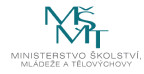 www.msmt.cz